Kijany 16c, 21-077 Spiczyn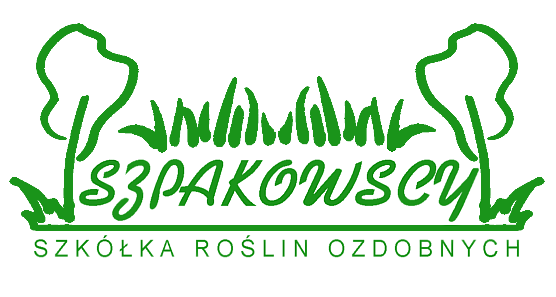 tel. / fax  (0-81) 757-75-11tel. 0-501-778-567www.szpakowscy.plbiuro@szpakowscy.plSzanowni Państwo.         Przedstawiamy Państwu ofertę sprzedaży materiału ozdobnego ‘Wiosna 2017’ produkowanego w naszym gospodarstwie. Sprzedawane przez nas drzewa i krzewy są zdrowe, dobrze zahartowane w trudnych warunkach Polski Wschodniej. W naszej ofercie znajdują się:DRZEWA I KRZEWY LIŚCIASTE w kontenerach i z gruntuDRZEWA I KRZEWY IGLASTE w kontenerach oraz z bryłą korzeniowąDRZEWA ALEJOWE w kontenerach i z gruntuROŚLINY ŻYWOPŁOTOWEROŚLINY OKRYWOWEPNĄCZA BYLINYProwadzimy sprzedaż hurtową i detaliczną.Ceny w ofercie są cenami hurtowymi netto.Szkółka jest płatnikiem podatku vat(wystawiamy faktury vat).Preferujemy zapłatę należności gotówką przy odbiorze materiału.Sprzedaż prowadzimy od poniedziałku do soboty w godz.7.00-18.00.Materiał w pojemnikach sprzedajemy przez cały sezon wegetacyjny.Materiał liściasty z gruntu od 10 października do końca kwietnia.Zapraszamy serdecznie do zapoznania się z ofertą i odwiedzenia naszego gospodarstwa.Objaśnienia: Pa-forma pienna, N-forma naturalna, K-forma krzaczasta                    C3-pojemnik twardy 3l, P9-doniczka 9cm, (*)-materiał dostępny od lipca     OFERTA NA MATERIAŁ LIŚCIASTY KOPANY Z GRUNTU                                                                                                                                                                                                                                                                                                  1.Syringa vulgaris w odmianach – krzewy (60-80)+, 3-5 pędów, wersja exportowa, 10PLN - Andenken of Ludwig Spath- ‘Krasavitsa Moskvy’           - ‘Madame Lemoine’            - ‘Sensation’                        - ‘Charles Joly’-‘ Katherine Havemeyer’- ‘Michel Buchner’- ‘Znamia Lenina’2.Syringa vulgaris w odmianach – Stam – pień 70+, całość 140-180 wys., 4 pędy w koronie, wersja exportowa:16 PLN,  pień (50-70) – 14zł-‘ Andenken of Ludwig Spath’  - ‘Charles Joly’ -‘ Katherine Havemeyer’                       -‘ Krasavitsa Moskvy’              - ‘Madame Lemoine’ - ‘Michael Buchner’            - ‘Niebo Moskwy’   -‘Primrose’-‘Znamia Lenina’ OFERTA – KRZEWY LIŚCIASTE  P9 Buxus sempervirens                           (15-20) – 2,00złCornus sericea ‘Kelseyi’                   (15-20)  - 2,00złCotoneaster radicans Eichholz         (20-30) – 2,00złCotoneaster dammeri ‘Major’          (15-25) – 2,00złPhysocarpus opulifolius ‘Red Baron’ (40+)  - 2,20złSalix purpurea ‘Nana’                       (20-25)- 2,00złSpirea cinerea ‘Grefsheim’               (15-20)  - 2,00złSpirea cinerea ‘Grefsheim’              (40+)   -  2,50złSpirea japonica ‘Froebelii               (40+)   -  2,20złSymphoricarpos ,Mother of Pearl’ (30-40) - 2,50złOFERTA – KRZEWY IGLASTE  P9 Picea abies                        (30-40)  - 2,00złPicea pungens ‘Apache’   (20-25)  -  2,00złPicea pungens ‘Kaibab’   (15-20)  -  2,00złPinus mugo pumilio           (8-10)  -   2,00złPinus mugo mugus            (8-10)   -  2,00zł Pinus nigra                      (20-25)  -  2,00złThuja’ Smaragd’            (15- 25)  -  2,20złOFERTA –KRZEWY LIŚCIASTE Z GRUNTUBerberis thunbergii ‘Atropurpurea’ (40-60)  -  1,60złLigustrum vulgare                            (60-80)  -  1,50złSyringa vulgaris                                (40-60) -  2,00złSyringa josikaea                               (40-60   -  2,00złSyringa josikaea                              (60-100) -  2,50złKRZEWY LIŚCIASTE W POJEMNIKACHKRZEWY LIŚCIASTE W POJEMNIKACHKRZEWY LIŚCIASTE W POJEMNIKACHKRZEWY LIŚCIASTE W POJEMNIKACHKRZEWY LIŚCIASTE W POJEMNIKACHKRZEWY LIŚCIASTE W POJEMNIKACHKRZEWY LIŚCIASTE W POJEMNIKACHKRZEWY LIŚCIASTE W POJEMNIKACHKRZEWY LIŚCIASTE W POJEMNIKACHKRZEWY LIŚCIASTE W POJEMNIKACHKRZEWY LIŚCIASTE W POJEMNIKACHNazwa rośliny (odmiana)Nazwa rośliny (odmiana)PojemnikWysokośćWysokośćCena €CenaPLCenaPLCenaPLCenaPLCenaPLAmelanchier lamarckiAmelanchier lamarckiC1060-10060-1005,0020,0020,0020,0020,0020,00Aronia ‘Viking’Aronia ‘Viking’C550-7050-701,757,007,007,007,007,00Berberis thunbergiiBerberis thunbergiiC2,C330-5030-50     1,154,604,604,604,604,60Berberis thunbergii Berberis thunbergii  C2;C3 30-50 30-50 1,154,60 4,60 4,60 4,60 4,60 - ‘Atropurpurea’- ‘Atropurpurea’C230-5030-501,154,604,604,604,604,60C340-6040-601,255,005,005,005,005,00C550-6050-601,506,006,006,006,006,00- ‘Atropurpurea Nana’- ‘Atropurpurea Nana’C210- 1510- 151,706,806,806,806,806,80P1110-1510-151,004,004,004,004,004,00-‘Aurea’-‘Aurea’C230-4030-401,706,806,806,806,806,80-‘Bagatelle’-‘Bagatelle’P1110-1510-151,004,004,004,004,004,00- ‘Erecta’- ‘Erecta’C2-C330-4030-401,606,806,806,806,806,80C540--6040--603,0012,0012,0012,0012,0012,00C7,560-7060-703,5014,0014,0014,0014,0014,00-‘Kobold’-‘Kobold’C215-2015-201,706,806,806,806,806,80- ‘Kórnik’- ‘Kórnik’C220-3020-301,506,006,006,006,006,00-‘Powwow’-‘Powwow’C230-4030-401,706,806,806,806,806,80-Red Column’-Red Column’C230-4030-401,706,806,806,806,806,80- ‘Red Pilar’- ‘Red Pilar’C2-C330-4030-401,706,806,806,806,806,80- ‘Red Chief’- ‘Red Chief’C2-C320-4020-401,506,006,006,006,006,00Berberis julianyBerberis julianyC330-5030-501,506,006,006,006,006,00Berberis media ‘Red Jewel’Berberis media ‘Red Jewel’C3 30-4030-401,506,006,006,006,006,00Berberis ottawensisBerberis ottawensis- ‘Superba’- ‘Superba’C340-6040-601,506,006,006,006,006,00Berberis verruculosaBerberis verruculosaC340-6040-601,506,006,006,006,006,00Betula nanaBetula nanaC330-4030-401,255,005,005,005,005,00Buxus sempervirensBuxus sempervirensP910-1510-150,502,002,002,002,002,00P1320-3020-300,903,603,603,603,603,60C330-4030-402,008,008,008,008,008,00C540-5040-503,0012,0012,0012,0012,0012,00Caragana arborescens ‘Lorbergii’Caragana arborescens ‘Lorbergii’C101001007,5030,0030,0030,0030,0030,00Caragana arborescens ‘Pendula’Caragana arborescens ‘Pendula’C101001007,5030,0030,0030,0030,0030,00Caragana arborescens ‘Walker’Caragana arborescens ‘Walker’C101001007,5030,0030,0030,0030,0030,00 Carpinus betulus Carpinus betulusC350-7050-701,104,404,404,404,404,40Chaenomeles japonicaChaenomeles japonicaC240-6040-601,104,404,404,404,404,40Chaenomeles x superba ‘Elly Mossel’Chaenomeles x superba ‘Elly Mossel’C230-4030-401,506,006,006,006,006,00Cornus alba Cornus alba C3 40-60 40-60 1,255,00 5,00 5,00 5,00 5,00 -‘Aureum’-‘Aureum’C330-5030-501,355,405,405,405,405,40C10,C7,560-7060-703,0012,0012,0012,0012,0012,00-‘Elegantissima’-‘Elegantissima’C340-5040-501,506,006,006,006,006,00C10,C7,560-7060-703,5014,0014,0014,0014,0014,00-‘Sibirica Variegata’-‘Sibirica Variegata’C340-6040-601,355,405,405,405,405,40C7,5,C1060-7060-703,0012,0012,0012,0012,0012,00                                              -‘Spaethii’                                              -‘Spaethii’C340-6040-601,355,405,405,405,405,40C10;C7,560-7060-703,0012,0012,0012,0012,0012,00Cornus masCornus masC340-6040-602,5010,0010,0010,0010,0010,00Cornus sericea ‘Flaviramea’Cornus sericea ‘Flaviramea’C340-6040-601,255,005,005,005,005,00C10100-110100-1103,5014,0014,0014,0014,0014,00Cornus sericea ‘Kelseyi’Cornus sericea ‘Kelseyi’C330-4030-401,506,006,006,006,006,00Corylus avelana Purpurea ‘Syrena’Corylus avelana Purpurea ‘Syrena’C5120-160120-1603,7515,0015,0015,0015,0015,00Cotinus coggyria ’Royal Purple’Cotinus coggyria ’Royal Purple’C350-6050-602,5010,0010,0010,0010,0010,00C7,560-10060-1004,0016,0016,0016,0016,0016,00C540-6040-603,7515,0015,0015,0015,0015,00C230-4030-402,008,008,008,008,008,00Cotoneaster atropurpureus variegataCotoneaster atropurpureus variegataC340-6040-601,506,006,006,006,006,00Cotoneaster lucidusCotoneaster lucidusC340-6040-601,255,005,005,005,005,00C260-8060-801,004,004,004,004,004,00Cotoneaster divaricatusCotoneaster divaricatusC350-7050-701,255,005,005,005,005,00Coteneaster multifloraCoteneaster multifloraC350-7050-701,255,005,005,005,005,00C1080-10080-1003,0012,0012,0012,0012,0012,00Cotoneaster radicans ‘Eicholz’Cotoneaster radicans ‘Eicholz’C2C320-3030-5020-3030-501,101,254,405,004,405,004,405,004,405,004,405,00Cotoneaster dammeri ‘Major’Cotoneaster dammeri ‘Major’C230-5030-501,104,404,404,404,404,40Cotoneaster x suecicus Cotoneaster x suecicus                                  -  ‘  Coral Beauty’                                 -  ‘  Coral Beauty’C220-3020-301,104,404,404,404,404,40                                 - ‘Skogholm’                                   - ‘Skogholm’  C220-3020-301,104,404,404,404,404,40Euonymus alatusEuonymus alatusC330-4030-402,008,008,008,008,008,00Euonymus coloratusEuonymus coloratusC230-4030-401,154,604,604,604,604,60Euonymus fortuneiEuonymus fortunei- ‘Emerald Gaiety’- ‘Emerald Gaiety’C220-3020-301,154,604,604,604,604,60P915-2015-200,502,002,002,002,002,00- ‘Emerald Gold’- ‘Emerald Gold’C220-3020-301,154,604,604,604,604,60P910-1510-150,502,002,002,002,002,00- ‘Sunspot’- ‘Sunspot’C220-3020-301,154,604,604,604,604,60P910-1510-150,502,002,002,002,002,00Forsythia x intermedia Forsythia x intermedia C330-5030-501,255,005,005,005,005,00C230-4030-401,104,404,404,404,404,40C540-6040-601,506,006,006,006,006,00Forsythia ‘Maluch’Forsythia ‘Maluch’C3,C230-4030-401,255,005,005,005,005,00Hedera HelixHedera HelixC230-4030-401,154,604,604,604,604,60Heuchera w odm.Heuchera w odm.C225-3025-301,506,006,006,006,006,00Hydrangea macrophylla ‘Bouquet Rose’Hydrangea macrophylla ‘Bouquet Rose’C230-4030-401,506,006,006,006,006,00C1040-6040-603,0012,0012,0012,0012,0012,00Hydrangea paniculata ‘Kyushu’Hydrangea paniculata ‘Kyushu’C7,560-8060-802,5010,0010,0010,0010,0010,00C330-4030-401,506,006,006,006,006,00Hydrangea paniculata ‘Grandiflora’Hydrangea paniculata ‘Grandiflora’C2,C330-4030-401,506,006,006,006,006,00C7,550-6050-602,5010,0010,0010,0010,0010,00C1050-6050-603,0012,0012,0012,0012,0012,00Hydrangea paniculata                           -‘Tradiva’                          -‘Pink Diamont’                          -Phantom’Hydrangea paniculata                           -‘Tradiva’                          -‘Pink Diamont’                          -Phantom’C3C7,5C240-6050-6040-5040-6050-6040-501,502,501,506,0010,006,006,0010,006,006,0010,006,006,0010,006,006,0010,006,00Lavandula angustifoliaLavandula angustifoliaC230-4030-401,004,004,004,004,004,00Laburnum vatereri ‘Vossi’ KLaburnum vatereri ‘Vossi’ KC1080-12080-1209,0036,0036,0036,0036,0036,00Laburnum vatereri ‘Vossi PaLaburnum vatereri ‘Vossi PaC10140-160140-16012,0048,0048,0048,0048,0048,00Ligustrum vulgareLigustrum vulgareC330-4030-401,154,604,604,604,604,60C230-4030-400,903,603,603,603,603,60Lonicera kamczaticaLonicera kamczatica    -‘Siniczka,’Toliczka’,’Nimfa’    -‘Siniczka,’Toliczka’,’Nimfa’     -‘Leningradskij’,’Velikan’,     -‘Leningradskij’,’Velikan’,     -‘Atut’, ‘Duet’ ,’Tundra’     -‘Atut’, ‘Duet’ ,’Tundra’C230-4030-401,255,005,005,005,005,00P1120-3020-300,803,603,603,603,603,60                             - ‘Wojtek’                             - ‘Wojtek’C230-4030-401,506,006,006,006,006,00Lonicera tataricaLonicera tataricaC540-6040-601,757,007,007,007,007,00Lonicera tatarica ‘Arnold Red’Lonicera tatarica ‘Arnold Red’C340-6040-601,757,007,007,007,007,00Lonicera pileataLonicera pileataC2;C330-5030-501,255,005,005,005,005,00Philadelphus ‘Snowbelle’Philadelphus ‘Snowbelle’C340-6040-601,255,005,005,005,005,00Physocarpus opulifolius       Physocarpus opulifolius       C240-6040-60    1,255,005,005,005,005,00- ‘Luteus’- ‘Luteus’C3,C240-6040-601,255,005,005,005,005,00-‘Red Baron’-‘Red Baron’C230-4030-401,255,005,005,005,005,00C340-5040-501,506,006,006,006,006,00Potentilla fruticosaPotentilla fruticosa-‘Abbotswood’-‘Abbotswood’C220-3020-301,104,404,404,404,404,40-‘Tilford Cream’-‘Tilford Cream’C220-3020-301,104,404,404,404,404,40- ‘Goldfinger’- ‘Goldfinger’C230-5030-501,104,404,404,404,404,40-‘Pink Queen’-‘Pink Queen’C230-4030-401,104,404,404,404,404,40Prunus cistena (krzew)Prunus cistena (krzew)C240-6040-601,156,006,006,006,006,00Prunus pumila ‘Depressa’Prunus pumila ‘Depressa’C320-3020-301,506,00 6,00 6,00 6,00 6,00 Prunus spinosa (tarnina)Prunus spinosa (tarnina)C340-5040-501,255,005,005,005,005,00Ribes alpinumRibes alpinumC220-3020-301,104,404,404,404,404,40Ribes alpinum ‘Schmidt’Ribes alpinum ‘Schmidt’C220-3020-301,104,404,404,404,404,40Rosa rugosa  Rosa rugosa  C340-6040-601,154,604,604,604,604,60Salix purpurea ‘Nana’Salix purpurea ‘Nana’C340-6040-601,255,005,005,005,005,00Spirea betulifoliaSpirea betulifoliaC330-5030-501,255,005,005,005,005,00Spirea cinerea ‘Grefsheim’Spirea cinerea ‘Grefsheim’C3-C230-5030-501,255,005,005,005,005,00C7,540-6040-603,0012,0012,0012,0012,0012,00Spirea densifloraSpirea densifloraC2,C330-4030-401,255,005,005,005,005,00Spirea japonicaSpirea japonica                             -‘Albiflora’                             -‘Albiflora’C230-4030-401,154,604,604,604,604,60- ‘Anthony Waterer’- ‘Anthony Waterer’C230-4030-401,154,604,604,604,604,60            -‘Crispa’            -‘Crispa’C230-4030-401,154,604,604,604,604,60C530-4030-401,757,007,007,007,007,00                         - ‘Little Princess’                         - ‘Little Princess’C330-4030-401,255,005,005,005,005,00-‘Genpei (‘Shirobana)’-‘Genpei (‘Shirobana)’C220-3020-301,154,604,604,604,604,60C530-4030-401,757,007,007,007,007,00- ‘Golden Princess’- ‘Golden Princess’C220-3020-301,154,604,604,604,604,60- ‘Goldflame’- ‘Goldflame’C230-4030-401,154,604,604,604,604,60C530-4030-401,757,007,007,007,007,00-‘Goldmound’-‘Goldmound’C220-3020-301,154,604,604,604,604,60C530-4030-401,757,007,007,007,007,00-japanese ‘Dwarf’-japanese ‘Dwarf’C220-3020-301,154,604,604,604,604,60- ‘Macrophylla’- ‘Macrophylla’C360-8060-801,255,005,005,005,005,00Spirea nipponica ‘Snowmound’           Spirea nipponica ‘Snowmound’           C230-4030-401,154,604,604,604,604,60Spirea vanhoutteiSpirea vanhoutteiC350-7050-701,255,005,005,005,005,00C10100-120100-1203,0012,0012,0012,0012,0012,00Stephanandra incisa ‘Crispa’Stephanandra incisa ‘Crispa’C240-5040-501,255,005,005,005,005,00C550-6050-602,008,008,008,008,008,00Symphoricarpos   - albusSymphoricarpos   - albus                             -‘Moother Perle’                             -‘Moother Perle’C340-6040-601,255,005,005,005,005,00Symphoicarpos ‘Hancock’Symphoicarpos ‘Hancock’C240-6040-601,255,005,005,005,005,00Syringa josikaeaSyringa josikaeaC330-4030-401,506,006,006,006,006,00Syringa meyeri ‘Palibin’Syringa meyeri ‘Palibin’C540-6040-604,0016,0016,0016,0016,0016,00C230-4030-402,008,008,008,008,008,00Syringa meyeri ‘Palibin’ PaSyringa meyeri ‘Palibin’ PaC7,580-12080-1206,2525,0025,0025,0025,0025,00Syringa vulgarisSyringa vulgarisC540-6040-603,5014,0014,0014,0014,0014,00                  - ‘Charles Joly’                  - ‘Charles Joly’60-8060-80                  -‘Congo’                  -‘Congo’                 -‘Kardynal’                 -‘Kardynal’                -‘Katherine Havemeyer’                -‘Katherine Havemeyer’               -‘Ludwig Spath’               -‘Ludwig Spath’                -‘Massena’                -‘Massena’                -‘Michel Buchner’                -‘Michel Buchner’               - ‘Mirabean’                    - ‘Mirabean’                    -‘Mme Lemoine’               -‘Mme Lemoine’              -‘Mis Elen Wilmont’              -‘Mis Elen Wilmont’              -‘Mrs Edward Harding’              -‘Mrs Edward Harding’               -‘Krasavitsa Moskvy’               -‘Krasavitsa Moskvy’              -‘Marskal Lanes’              -‘Marskal Lanes’              -‘Profesor Hoser’              -‘Profesor Hoser’              -‘Sensation’              -‘Sensation’              -‘General Pershing’              -‘General Pershing’             -‘Znamija Lenina’             -‘Znamija Lenina’             -‘Jan van Tol’             -‘Jan van Tol’Syringa vulgaris ( Krzew)Syringa vulgaris ( Krzew)C7,5;C1060-8060-804,5018,0018,0018,0018,0018,00                         -‘Sensation’                         -‘Sensation’                        - ‘Michael Buchner’                        - ‘Michael Buchner’                        -‘Mme Lemoine’                        -‘Mme Lemoine’                      -‘Krasavitsa Moskvy’                      -‘Krasavitsa Moskvy’                        -‘Ludwik Spaeth’                        -‘Ludwik Spaeth’                       -‘Niebo Moskwy’                       -‘Niebo Moskwy’                      -‘Charles Joly’                      -‘Charles Joly’Syringa vulgaris w odmianach PaSyringa vulgaris w odmianach Pa             -‘Krasawica Moskwy’Pa             -‘Krasawica Moskwy’PaC7,5140-160140-1606,0024,0024,0024,0024,0024,00C10150+150+6,5026,0026,0026,0026,0026,00             -‘Andenken an L-g Spath’Pa             -‘Andenken an L-g Spath’PaC15160-180160-1807,5030,0030,0030,0030,0030,00            -‘Niebo Moskwy’Pa            -‘Niebo Moskwy’PaC7,5140-160140-1606,0024,0024,0024,0024,0024,00C10140-160140-1606,5026,0026,0026,0026,0026,00               -‘Madame Lemoine’Pa               -‘Madame Lemoine’PaC7,5120-140120-1406,0024,0024,0024,0024,0024,00C10140-160140-1606,5026,0026,0026,0026,0026,00                        -‘Primrose’Pa                        -‘Primrose’PaC7,5120-140120-1406,0024,0024,0024,0024,0024,00                      -‘Znamija Lenina’Pa                      -‘Znamija Lenina’PaC7,5140-160140-1606,0024,0024,0024,0024,0024,00C10160-180160-1806,5026,0026,0026,0026,0026,00                         -‘Michael Buchner’Pa                         -‘Michael Buchner’PaC7,5140-160140-1606,0024,0024,0024,0024,0024,00                                     -‘Sensation’ Pa                                     -‘Sensation’ PaC7,5140-160140-1606,0024,0024,0024,0024,0024,00                           -‘Charles Joly’ Pa                           -‘Charles Joly’ PaC7,5140-160140-1606,0024,0024,0024,0024,0024,00Syringa josikaea (bryła)Syringa josikaea (bryła)br140-160140-16017,5070,0070,0070,0070,0070,00Syringa vulgaris (bryła)Syringa vulgaris (bryła)                         -‘Ludwik Spath’                         -‘Ludwik Spath’br140-160140-16017,5070,0070,0070,0070,0070,00br160-180160-18020,0080,0080,0080,0080,0080,00                         - ‘ M-Lemoine’                         - ‘ M-Lemoine’br120-140120-14015,0060,0060,0060,0060,0060,00br140-160140-16017,5070,0070,0070,0070,0070,00br160-180160-18020,0080,0080,0080,0080,0080,00br160-180160-18020,0080,0080,0080,0080,0080,00                         -,Prof. Hoser’                         -,Prof. Hoser’br140-160140-16017,5070,0070,0070,0070,0070,00br160-180160-18020,0080,0080,0080,0080,0080,00Tamarix parvifloraTamarix parvifloraC540-6040-601,758,008,008,008,008,00Vaccinium corymbosumVaccinium corymbosumC340-6040-602,008,008,008,008,008,00C240-5040-501,506,006,006,006,006,00                -‘Bluecrop’                -‘Bluecrop’C2                -‘Brigitta’                -‘Brigitta’C3               -‘Chandler’               -‘Chandler’C2,C3                -‘Duke’                -‘Duke’C2               -‘Eliz’               -‘Eliz’C3               -‘Nelson’               -‘Nelson’C3              -‘Spartan’              -‘Spartan’C2               -‘Toro’               -‘Toro’C3             - ‘Sierra’             - ‘Sierra’C2Viburnum bodnantense ‘Dawn’Viburnum bodnantense ‘Dawn’C7,550-7050-703,0012,0012,0012,0012,0012,00Viburnum lantanaViburnum lantanaC7,560-8060-803,0012,0012,0012,0012,0012,00Viburnum opulus ‘Nana’Viburnum opulus ‘Nana’      C530-4030-403,0012,0012,0012,0012,0012,00Viburnum opulusViburnum opulus     C10  80-10080-1003,0012,0012,0012,0012,0012,00Viburnum opulus ‘Roseum’Viburnum opulus ‘Roseum’C330-4030-401,506,006,006,006,006,00C540-5040-502,008,008,008,008,008,00Weigela floridaWeigela florida- 'Bristol Ruby’- 'Bristol Ruby’C340-6040-601,506,006,006,006,006,00- ‘Nana Purpurea’- ‘Nana Purpurea’C230-4030-401,255,005,005,005,005,00C7,550-6050-603,0012,0012,0012,0012,0012,00-'Nana Variegata'-'Nana Variegata'C330-4030-401,506,006,006,006,006,00‘Rosea’‘Rosea’C7,580-10080-1002,5010,0010,0010,0010,0010,00DRZEWA LIŚCIASTE SZCZEPIONE W POJEMNIKACHDRZEWA LIŚCIASTE SZCZEPIONE W POJEMNIKACHDRZEWA LIŚCIASTE SZCZEPIONE W POJEMNIKACHDRZEWA LIŚCIASTE SZCZEPIONE W POJEMNIKACHDRZEWA LIŚCIASTE SZCZEPIONE W POJEMNIKACHDRZEWA LIŚCIASTE SZCZEPIONE W POJEMNIKACHDRZEWA LIŚCIASTE SZCZEPIONE W POJEMNIKACHDRZEWA LIŚCIASTE SZCZEPIONE W POJEMNIKACHDRZEWA LIŚCIASTE SZCZEPIONE W POJEMNIKACHDRZEWA LIŚCIASTE SZCZEPIONE W POJEMNIKACHNazwa rośliny (odmiana)PojemnikPojemnikWysokośćWysokośćCena €CenaPLCenaPLCenaPLCenaPLAcer platanoides (8-10)C24C24250+250+15,0060,0060,0060,0060,00Acer platanoides (10-12)C37,5C37,5250+250+17,5070,0070,0070,0070,00Acer platanoides ‘Crimson King’  (8-10)C28C28200-250200-25020,0080,0080,0080,0080,00Acer platanoides ‘Globosum’(8-10)C28C28160-200160-20020,0080,0080,0080,0080,00                          -‘Globosum’(10-12)C28C28160-200160-20025,00100,00100,00100,00100,00Acer platanoides ‘Royal Red’ (8-10)C28C28200-250200-25020,0080,0080,0080,0080,00Acer platanoides ‘Royal Red’C15C15180-200180-20015,0060,0060,0060,0060,00Acer platanoides ‘Globosum’(8-10)C28C28160-200160-20020,0080,0080,0080,0080,00Betula pendulaC2C2100-140100-1401,255,005,005,005,00C10C10200-250200-2505,0020,0020,0020,0020,00Betula pendula                               -‘Goldbierke’C10C10100-140100-1407,5030,0030,0030,0030,00                               -‘Fastigiata’C10C10150-170150-1707,5030,0030,0030,0030,00                               -‘Obelisk’C10C10120-140120-1407,5030,0030,0030,0030,00Betula pendula 'Youngi' PaC28C28180-200180-20020,0080,0080,0080,0080,00C37C37180-200180-20025,00100,00100,00100,00100,00C10C10140-200140-2008,8035,0035,0035,0035,00C7,5C7,5140-180140-1806,5026,0026,0026,0026,00C5C5140-160140-1605,0020,0020,0020,0020,00Betula utilis ‘Doorenbos’C10C10200-250200-25010,0040,0040,0040,0040,00Betula utilis ‘Long Trunk’C10C102002007,5030,0030,0030,0030,00Betula ‘Royal Frost’C10C102002007,5030,0030,0030,0030,00Caragana arborescens                               -,Frutex’ (10-12)C37C37Pa 100Pa 10012,5050,0050,0050,0050,00                               -‘Frutex’ (12-14)C37C37Pa 100Pa 10015,0060,0060,0060,0060,00                               -‘Lorbergii’C10C10Pa 100Pa 1007,5030,0030,0030,0030,00                               -‘Pendula’C10C10     Pa 100     Pa 1007,5030,0030,0030,0030,00C28C28Pa120-170Pa120-17020,0080,0080,0080,0080,00                               -‘Walker’C10C10Pa100Pa1007,5030,0030,0030,0030,00Catalpa bignonioides (10-12)C37,5C37,520020025,00100,00100,00100,00100,00                                   (12-14)C37,5C37,525025037,5150,00150,00150,00150,00Crataegus ‘Paul’s Scarlet’C18C18180-220180-22012,5050,0050,0050,0050,00C24C24180-200180-20015,0060,0060,0060,0060,00Fagus sylvatica ‘Dawyck Purple’C92C9230030090,00350,00350,00350,00350,00Fraxinus excelsior (8-10)C37C37250-300250-30020,0080,0080,0080,0080,00Fraxinus excelsior ‘Glory’(12-14)C45C45250-300250-30025,00100,00100,00100,00100,00Larix decidua ‘Pendula’ PaC28,C35C28,C35180-200180-20020,0080,0080,0080,0080,00C28,C35C28,C35200+200+25,00100,00100,00100,00100,00Prunus cerasifera purpurea (czerw.)C10C10200-250200-2507,5030,0030,0030,0030,00Prunus cerasifera ‘Pissardii’ (6-8)C24C24200-250200-25015,0060,0060,0060,0060,00Prunus serrulata ‘Royal Burgundy’C5C5140-160140-1607,5030,0030,0030,0030,00Prunus serrulata ‘Amanogawa’C5C51501506,2525,0025,0025,0025,00C37,5C37,5300-350300-35020,0080,0080,0080,0080,00Prunus serrulata ‘Kanzan’N(czerw.)C21,C37C21,C37250-300250-30020,0080,0080,0080,0080,00Prunus triloba PaC10C10100-120100-1207,5030,0030,0030,0030,00Prunus ‘Umbraculifera’(8-10) C15(8-10)C15(8-10)160-180160-18017,5070,0070,0070,0070,00Pyrus calleryana ‘Chanticleer’C18C18200-250200-25015,0060,0060,0060,0060,00Quercus rubraC45(8-10)C45(8-10)300-350300-35020,0080,0080,0080,0080,00C59(10-12)C59(10-12)300-350300-35025,00100,00100,00100,00100,00Salix caprea ,Kilmarnock’C5C5100-120100-1204,0016,0016,0016,0016,00Salix Hakuro Nishiki PaC5C560-10060-1004,0016,0016,0016,0016,00Sorbus aria ‘Magnifica’(10-12)C37,5C37,5250-300250-30020,0080,0080,0080,0080,00                                         (12-14)C37,5C37,5250-300250-30025,00100,00100,00100,00100,00Sorbus aucupariaC10C10200-250200-2506,2525,0025,0025,0025,00C28(8-10)C28(8-10)250-350250-35020,0080,0080,0080,0080,00C36(10-12)C36(10-12)250-350250-35025,00100,00100,00100,00100,00Sorbus aucuparia ‘Pendula’C28,C39C28,C39180-200 180-200 20,00 80,00 80,00 80,00 80,00 Sorbus aucuparia ‘Fastigiata’C18(6-8)C18(6-8)250-300250-30012,5050,0050,0050,0050,00Sorbus intermedia C39C39220-260220-26015,0060,0060,0060,0060,00C18C18180-220180-22010,0040,0040,0040,0040,00C5C5100-120100-1202,5010,0010,0010,0010,00C100(14-16C100(14-16220-260220-26040,00160,00160,00160,00160,00Tilia cordataC37,5C37,5250-300250-30020,0080,0080,0080,0080,00Ulmus CamperdowniiC5C5150-170150-1706,0036,0036,0036,0036,00Ulmus levisC24(8-10)C24(8-10)30030015,0060,0060,0060,0060,00DRZEWA I KRZEWY IGLASTE W POJEMNIKACHDRZEWA I KRZEWY IGLASTE W POJEMNIKACHDRZEWA I KRZEWY IGLASTE W POJEMNIKACHDRZEWA I KRZEWY IGLASTE W POJEMNIKACHDRZEWA I KRZEWY IGLASTE W POJEMNIKACHDRZEWA I KRZEWY IGLASTE W POJEMNIKACHDRZEWA I KRZEWY IGLASTE W POJEMNIKACHDRZEWA I KRZEWY IGLASTE W POJEMNIKACHDRZEWA I KRZEWY IGLASTE W POJEMNIKACHDRZEWA I KRZEWY IGLASTE W POJEMNIKACHDRZEWA I KRZEWY IGLASTE W POJEMNIKACHNazwa rośliny (odmiana)PojemnikPojemnikWysokośćWysokośćCena €Cena €CenaPLCenaPLCenaPLCenaPLChamaecyparis lawsoniana-‘Alumigold’C2C230-4030-401,751,757,007,007,007,00C3C330-4030-402,002,008,008,008,008,00C7,5C7,5100-110100-1105,005,0020,0020,0020,0020,00- ‘Bautehensis’C3C320-3020-302,002,008,008,008,008,00C7,5C7,540-6040-607,007,0028,0028,0028,0028,00- ‘Columnaris’C3C330-4030-402,002,008,008,008,008,00C7,5C7,5100-110100-1105,005,0020,0020,0020,0020,00- ‘Ivonne’C3C340-5040-502,002,008,008,008,008,00Chamaecyparis pisifera                                        -‘Boulevard’C3C330-4030-402,002,008,008,008,008,00                                           -‘Filifera’C3C340-5040-502,002,008,008,008,008,00C7,5C7,590-10090-1005,005,0020,0020,0020,0020,00                     -‘Filifera Aurea Nana’C3C320-3020-302,502,5010,0010,0010,0010,00C7,5C7,530-4030-405,005,0020,0020,0020,0020,00                                          -‘Sungold’C3C320-3020-302,502,5010,0010,0010,0010,00Juniperus chinensis- ‘Blue AlpsC3C330-4030-402,002,008,008,008,008,00C7,5C7,540-6040-604,504,5018,0018,0018,0018,00- ‘Expansa Variegata’C3C330-4030-402,002,008,008,008,008,00C7,5C7,540-5040-504,504,5018,0018,0018,0018,00C10C1040-5040-505,005,0020,0020,0020,0020,00- ‘Mountbatten’C3C360-7060-703,003,0012,0012,0012,0012,00C7,5C7,580-10080-1005,005,0020,0020,0020,0020,00- ‘Obelisk’C3C340-5040-502,002,008,008,008,008,00-‘Plumosa’C10C1040-6040-607,007,0028,0028,0028,0028,00-Plumosa Aurea’C7,5C7,540-6040-606,006,0024,0024,0024,0024,00C3C330-4030-403,003,0012,0012,0012,0012,00-‘Plumosa Aureovariegata’C7,5C7,540-6040-606,006,0024,0024,0024,0024,00-‘Spartan’C10C10100-110100-1106,006,0024,0024,0024,0024,00C7,5C7,570-8070-805,005,0020,0020,0020,0020,00C3C340-5040-503,003,0012,0012,0012,0012,00- ‘Stricta’C3C330-4030-402,002,008,008,008,008,00C7,5C7,540-6040-604,504,5018,0018,0018,0018,00-'Stricta VariegataC3C330-4030-402,002,008,008,008,008,00C7,5C7,540-6040-604,504,5018,0018,0018,0018,00Juniperus communis-,Arnold’C2C240-5040-502,002,008,008,008,008,00- ‘Depressa Aurea’C3C330-5030-502,002,008,008,008,008,00C7,5C7,540-6040-604,504,5018,0018,0018,0018,00-‘Gold Cone’C3C340-5040-502,002,008,008,008,008,00C5C550-6050-604,004,0016,0016,0016,0016,00-‘Hibernica’C5C550-7050-703,003,0012,0012,0012,0012,00-‘Horstmann Pendula’C10C1070-8070-806,006,0030,0030,0030,0030,00-‘Repanda’C3C340-5040-502,002,008,008,008,008,00Juniperus confertaC3C330-4030-402,002,008,008,008,008,00C7,5C7,540-5040-505,005,0020,0020,0020,0020,00Juniperus horizontalis- ‘Andora Compacta’C3C330-4030-402,002,008,008,008,008,00C12C1250-7050-706,006,0024,0024,0024,0024,00- ‘Andora Compacta Variegata’C3C330-4030-402,002,008,008,008,008,00C10C1050-7050-705,005,0020,0020,0020,0020,00- ‘Blue Chip’C3C330-4030-402,002,008,008,008,008,00C7,5C7,540-5040-504,504,5018,0018,0018,0018,00C12C1250-7050-706,006,0024,0024,0024,0024,00-‘Limeglow’C2C220-3020-302,002,008,008,008,008,00C3C330-4030-402,502,5010,0010,0010,0010,00C7,5C7,540-5040-505,005,0020,0020,0020,0020,00                        -‘Prince of Wales’C3C10C3C1030-4040-5030-4040-502,005,002,005,008,0020,008,0020,008,0020,008,0020,00C7,5C7,540-5040-504,504,5018,0018,0018,0018,00Juniperus procumbens NanaC3C330-4030-403,003,0012,0012,0012,0012,00C5C540-5040-504,504,5018,0018,0018,0018,00C7,5C7,550-6050-606,006,0024,0024,0024,0024,00C10C1060-7060-707,007,0028,0028,0028,0028,00Junuperus x pfitzeriana-'Gold Star'C3C7,5C3C7,530-4040-5030-4040-502,005,002,005,008,0020,008,0020,008,0020,008,0020,00- 'Kuriwao Gold'C3C330-4030-402,002,008,008,008,008,00C,7,5C,7,550-6050-605,005,0020,0020,0020,0020,00-‘Mint Julep’C3C330-5030-502,002,008,008,008,008,00C5C540-5040-503,503,5014,0014,0014,0014,00C10C1040-6040-605,005,0020,0020,0020,0020,00C15C1560-8060-806,506,5026,0026,0026,0026,00-'Pfitzeriana Aurea'C3C330-5030-502,002,008,008,008,008,00C7,5C7,550-6050-605,005,0020,0020,0020,0020,00-‘Pfitzeriana Compacta’C5C540-5040-503,503,5014,0014,0014,0014,00Junipeus sabina-‘Glauca’C10C1040-5040-505,005,0020,0020,0020,0020,00-‘Mass’C10C1040-5040-505,005,0020,0020,0020,0020,00C20C2060-8060-807,007,0028,0028,0028,0028,00- ‘Tamarscifolia'C3C330-4030-402,002,008,008,008,008,00C7,5C7,560-8060-803,503,5014,0014,0014,0014,00C10C1060-8060-805,005,0020,0020,0020,0020,00Juniperus scopulorum- ‘Blue Arrow’C3C350-7050-702,002,008,008,008,008,00C2C240-6040-601,751,757,007,007,007,00C7,5C7,590-11090-1105,005,0020,0020,0020,0020,00- ‘Skyrocket’C3C350-7050-702,002,008,008,008,008,00C2C240-6040-601,751,757,007,007,007,00C5C5100-120100-1203,503,5014,0014,0014,0014,00C7,5C7,5100-120100-1205,005,0020,0020,0020,0020,00Juniperus squamata- ‘Blue Carpet’C3C340-5040-502,002,008,008,008,008,00C7,5;C10C7,5;C1050-6050-604,504,5018,0018,0018,0018,00- ‘Blue Star’C7,5C7,530-40        6,00        6,00        6,0024,0024,0024,0024,00C2C210-15        4,00        4,00        4,008,008,008,008,00- ‘Meyeri’C3C330-4030-402,002,008,008,008,008,00C7,5C7,540-5040-504,504,5018,0018,0018,0018,00C10C1050-6050-605,005,0020,0020,0020,0020,00Larix deciduaC5C5110-120110-1202,502,5010,0010,0010,0010,00C7,5C7,5120-130120-1304,004,0016,0016,0016,0016,00C2C260-7060-701,501,506,006,006,006,00Picea abies 'Nidiformis'C10C1030-3530-357,007,0028,0028,0028,0028,00C3C320-2520-253,003,0012,0012,0012,0012,00Picea glauca 'Conica'C3 C3 40-6040-602,002,008,008,008,008,00C7,5C7,550-6050-605,005,0020,0020,0020,0020,00Picea omorica ‘Nana’C12C1250-6050-6020,0020,0080,0080,0080,0080,00Picea pungens ‘Glauca’C3C330-40 30-40 2,00 2,00 8,00 8,00 8,00 8,00 C2C230-4030-401,251,255,005,005,005,00C7,5C7,550-7050-704,504,5018,0018,0018,0018,00C15C1560-10060-1008,758,7535,0035,0035,0035,00Picea pungens ‘Glauca Globosum'C7,5C7,540-5040-5012,5012,5050,0050,0050,0050,00Pinus leucodermis (heldreichii)C3C330-4030-403,003,0012,0012,0012,0012,00C5,C7,5C5,C7,540-6040-605,005,0020,0020,0020,0020,00Pinus mugo ‘Hnizdo’ PaC20C20Pa100Pa10037,5037,50150,00150,00150,00150,00Pinus mugo mughusC3C330-4030-402,002,008,008,008,008,00C7,5C7,540-5040-504,004,0016,0016,0016,0016,00C10C1050-6050-605,005,0020,0020,0020,0020,00Pinus mugo ‘Winter Gold’C7,5C7,530-4030-4010,0010,0040,0040,0040,0040,00C10C1040-5040-5015,0015,0060,0060,0060,0060,00Pinus mugo pumilioC3C330-4030-402,002,008,008,008,008,00C2C230-3530-351,501,506,006,006,006,00C7,5C7,560-8060-804,004,0016,0016,0016,0016,00C10C1050-6050-605,005,0020,0020,0020,0020,00Pinus nigraC3C340-5040-502,002,008,008,008,008,00C7,5C7,560-8060-804,504,5018,0018,0018,0018,00C10C10110-120110-1205,005,0020,0020,0020,0020,00C30C30150-200150-20025,0025,00100,00100,00100,00100,00Pinus nigra ‘Pyramidalis’C15C15140-160140-16020,0020,0080,0080,0080,0080,00Pinus sylvestris 'Watereri'C10C1070-8070-8015,0015,0060,0060,0060,0060,00C26C26180-200180-20037,5037,50150,00150,00150,00150,00Pseudotsuga menziesii  'Glauca'C10C10100-120100-1205,005,0020,0020,0020,0020,00Thuja occidentalis-‘Brabant,C3C340-5040-502,002,008,008,008,008,00C10C10140-150140-1505,505,5022,0022,0022,0022,00- ‘Danica’C3C310-2010-202,002,008,008,008,008,00C7,5C7,530-4030-405,005,0020,0020,0020,0020,00-‘Golden Globe’C3C330-4030-402,002,008,008,008,008,00C7,5C7,540-5040-504,504,5018,0018,0018,0018,00-‘Golden Smaragd’C3C330-4030-403,003,0012,0012,0012,0012,00C7,5C7,560-7060-706,006,0024,0024,0024,0024,00-‘Hoseri’C3C320-3020-302,002,008,008,008,008,00C7,5C7,530-4030-405,005,0020,0020,0020,0020,00- ‘Little Dorite’C3C310-2010-202,002,008,008,008,008,00C7,5C7,530-4030-405,005,0020,0020,0020,0020,00-,Mr Bowling Ball’C7,5C7,540-5040-505,005,0020,0020,0020,0020,00C3C320-3020-302,002,008,008,008,008,00- ‘Reingold’C3C320-3020-302,002,008,008,008,008,00C7,5C7,530-5030-504,004,0016,0016,0016,0016,00- ‘Smaragd’C3C350-7050-702,002,008,008,008,008,00C5C570-9070-903,503,5014,0014,0014,0014,00C7,5C7,570-9070-904,004,0016,0016,0016,0016,00C10C1080-10080-1005,005,0020,0020,0020,0020,00C15C1580-10080-1006,256,2525,0025,0025,0025,00C20C20140-160140-16012,5012,5050,0050,0050,0050,00C20C20160-180160-18015,0015,0060,0060,0060,0060,00C26C26180-200180-20020,0020,0080,0080,0080,0080,00                                   -'Woodwardii'C10C1050-6050-605,005,0020,0020,0020,0020,00C3C330-4030-402,002,008,008,008,008,00MATERIAŁ IGLASTY KOPANY Z GRUNTU (bryła+juta+siatka)MATERIAŁ IGLASTY KOPANY Z GRUNTU (bryła+juta+siatka)MATERIAŁ IGLASTY KOPANY Z GRUNTU (bryła+juta+siatka)MATERIAŁ IGLASTY KOPANY Z GRUNTU (bryła+juta+siatka)MATERIAŁ IGLASTY KOPANY Z GRUNTU (bryła+juta+siatka)MATERIAŁ IGLASTY KOPANY Z GRUNTU (bryła+juta+siatka)MATERIAŁ IGLASTY KOPANY Z GRUNTU (bryła+juta+siatka)MATERIAŁ IGLASTY KOPANY Z GRUNTU (bryła+juta+siatka)MATERIAŁ IGLASTY KOPANY Z GRUNTU (bryła+juta+siatka)MATERIAŁ IGLASTY KOPANY Z GRUNTU (bryła+juta+siatka)MATERIAŁ IGLASTY KOPANY Z GRUNTU (bryła+juta+siatka)Chamaecyparis nootkatensis ‘Pendula’200-250200-25030,0030,00120,00120,00120,00120,00250-300250-30037,5037,50150,00150,00150,00150,00Juniperus chinensis ‘Monarch’200-250200-25020,0020,0080,0080,0080,0080,00Juniperus chinensis ‘Monthbatten’160-180160-18020,0020,0080,0080,0080,0080,00140-160140-16015,0015,0060,0060,0060,0060,00Juniperus chinensis ‘ Obelisk’160-180160-18017,5017,5070,0070,0070,0070,00180-200180-20020,0020,0080,0080,0080,0080,00Juniperus chinensis ‘Spartan’150-170150-17017,5017,5070,0070,0070,0070,00170-200170-20020,0020,0080,0080,0080,0080,00200-250200-25030,0030,00120,00120,00120,00120,00Juniperus chinensis ‘Stricta’160-180160-18017,5017,5070,0070,0070,0070,00180-200180-20020,0020,0080,0080,0080,0080,00200-250200-25030,0030,00120,00120,00120,00120,00Juniperus chinensis ‘Variegata’160-180160-18017,5017,5070,0070,0070,0070,00180-200180-20020,0020,0080,0080,0080,0080,00200-250200-25030,0030,00120,00120,00120,00120,00Juniperus communis ‘Cracoviensis’200-220200-22020,0020,0080,0080,0080,0080,00Juniperus communis ‘Hibernica’180-200180-20020,0020,0080,0080,0080,0080,00Juniperus sabina ‘Mas’130-150130-15025,0025,00100,00100,00100,00100,00Juniperus scopulorum ‘Blue Arrow’160-180160-18011,2511,2545,0045,0045,0045,00180-200180-20015,0015,0060,0060,0060,0060,00200-250200-25020,0020,0080,0080,0080,0080,00Juniperus scopulorum ‘Moonglow’                                      200-250200-25030,0030,00120,00120,00120,00120,00Juniperus scopulorum ‘Silver Star’200-250200-25030,0030,00120,00120,00120,00120,00Juniperus scopulorum ‘Skyrocket’160-180160-18011,2511,2545,0045,0045,0045,00180-200180-20015,0015,0060,0060,0060,0060,00200-220200-22017,5017,5070,0070,0070,0070,00Juniperus virginiana ‘Springbank’200-250200-25030,0030,00120,00120,00120,00120,00180-200180-20025,0025,00100,00100,00100,00100,00140-160140-16020,0020,0080,0080,0080,0080,00Picea abies ‘Cupressina’180-200180-20035,0035,00140,00140,00140,00140,00200-220200-22040,0040,00160,00160,00160,00160,00Picea glauca ‘Conica’80-10080-10015,0015,0060,0060,0060,0060,00100-120100-12025,0025,00100,00100,00100,00100,00Picea omorica160-180160-18015,0015,0060,0060,0060,0060,00180-200180-20017,5017,5070,0070,0070,0070,00200+200+20,0020,0080,0080,0080,0080,00Picea omorica ‘Nana’50-6050-6020,0020,0080,0080,0080,0080,0060-8060-8025,0025,00100,00100,00100,00100,00Picea pungens ‘Glauca Globosum’80+80+20,0020,0080,0080,0080,0080,00Pinus heldreichii80-10080-10015,0015,0060,0060,0060,0060,00100-140100-14020,0020,0080,0080,0080,0080,00Pinus heldreichii ‘Compacta’40-6040-6020,0020,0080,0080,0080,0080,00Pinus heldreichii ‘Satelit’120-140120-14025,0025,00100,00100,00100,00100,00Pinus nigra ‘Pyramidalis’140-160140-16025,0025,00100,00100,00100,00100,00160-180160-18030,0030,00120,00120,00120,00120,00180-200180-20037,537,5150,00150,00150,00150,00Pinus sylvestris ‘Fastigiata’180-200180-20030,0030,00120,00120,00120,00120,00Pinus sylvestris ‘Watereri’100-120100-12022,5022,5090,0090,0090,0090,00120-140120-14030,0030,00120,00120,00120,00120,00140-160140-16037,5037,50150,00150,00150,00150,00Thuja occidentalis ‘Brabant’160-180160-18012,5012,5050,0050,0050,0050,00180-200180-20015,0015,0060,0060,0060,0060,00Thuja occidentalis ‘Columna’160-180160-18012,5012,5050,0050,0050,0050,00200-220200-22017,5017,5070,0070,0070,0070,00Thuja occidentalis ‘Smaragd’140-160140-16012,5012,5050,0050,0050,0050,00160-180160-18015,0015,0060,0060,0060,0060,00180-200180-20017,5017,5070,0070,0070,0070,00200-220200-22025,0025,00100,00100,00100,00100,00250-300250-30030,0030,00150,00150,00150,00150,00